APPERSON SPIRIT WEAR!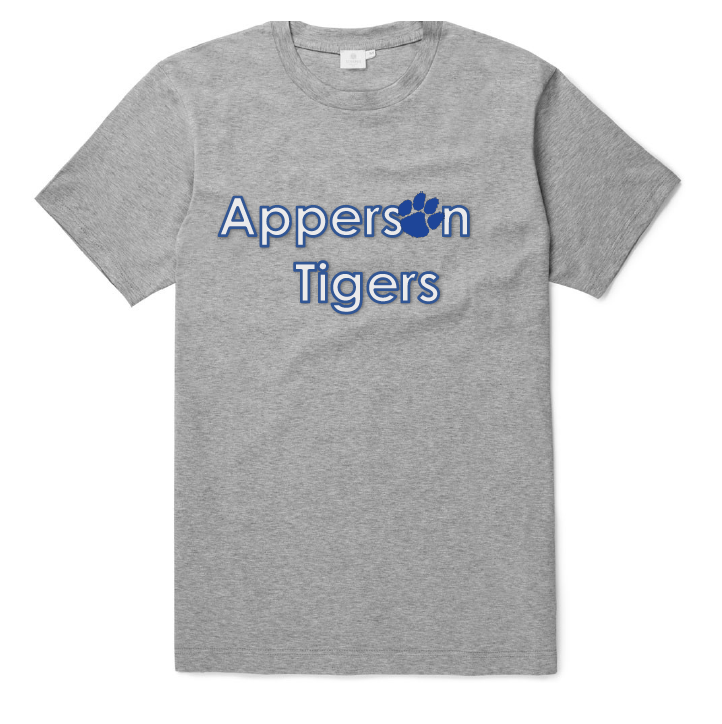 ORDER YOUR APPERSON TIGERS T-SHIRTS TODAY!All t-shirts are available for immediate purchase! Please fill out form below and return to school with payment. Orders will be filled and returned to classroom.ONLY $10 each! All net proceeds go back to the school.Name: ____________________________________________________________Child’s Name: _____________________________________________________Child’s Room Number: _____________________________________________Phone Number: ___________________________________________________Email Address: _____________________________________________________Please write quantity you would like next to the size:  Youth Sizes: 	_______YXS	_______YS		_______YM		_______YLAdult Sizes: 	_______S		_______M		_______L		_______XL		 Total ($10 each): $______________Mark Payment Type:  _____ Credit Card (we will email you an invoice to pay online) _____ Check  _____ Cash *Please make checks payable to: Apperson PTAContact Brooke Battaglia with any questions at brookesbiz@hotmail.com or 818-568-6744 [PTA USE ONLY: Order filled by _______________________ Delivery____________________________]